Till riksdagenNämnden lämnar härmed följande redogörelse till riksdagen.Stockholm den 5 februari 2016Anders Lindström			Anna AspegrenBakgrundNämnden för lön till riksdagens ombudsmän och riksrevisorerna är en självständig myndighet under riksdagen. Nämnden har till uppgift att bestämma lön, avgångsvederlag och övriga anställningsförmåner för riksdagens ombudsmän och riksrevisorerna.Nämndens verksamhet styrs av bestämmelserna i lagen (2012:882) med instruktion för Nämnden för lön till riksdagens ombudsmän och riksrevisorerna. För ärendehandläggningen gäller i övrigt bestämmelserna i förvaltningslagen (1986:223). Nämnden har också antagit en arbetsordning.SammansättningLedamöterna i nämnden utses av riksdagen. Under 2015 har nämnden haft följande sammansättning:F.d. generaldirektören Anders Lindström, ordförandeF.d. chefsjuristen Christina StribyF.d. justitierådet Marianne Eliason.F.d. personalchefen Lars Bergquist var nämndens sekreterare t.o.m. den 30 november 2015. Fr.o.m. den 1 december 2015 är utredaren Anna Aspegren sekreterare i nämnden.SammanträdenUnder verksamhetsåret har nämnden haft tre sammanträden, två gånger i Stockholm och vid ett tillfälle per capsulam.Beslut om löner och anställningsförmånerNämnden reviderar årligen lönerna till justitieombudsmän och riksrevisorer. Revisionen bereds genom att sekreteraren tar fram uppgifter om aktuella träffade avtal på arbetsmarknaden med tonvikt på de offentliga avtalsområdena. Vidare sammanställs viss statistik för att möjliggöra jämförelser med löneläget för likartade högre befattningar på det statliga området. Före nämndens interna överläggningar ges de berörda tjänstemännen möjlighet att gemensamt myndighetsvis kommentera sin verksamhet, viktigare händelser och förändringar inom sitt område. De kan då också kommentera sin syn på lönesitua-tionen. Årets beslut innebär att de två nya riksrevisorerna sedan tillträdet den 1 augusti 2015 har en månadslön på 130 200 kronor och riksrevisorn med administrativt ansvar sedan den 1 juli 138 600 kronor. Det innebär en höjning med ca 2,5 procent i jämförelse med läget föregående år.Lönerevisionen för justitieombudsmännen sker regelmässigt ett halvår senare och innebär att justitieombudsmännens månadslön fr.o.m. den 1 januari 2016 är 111 600 kronor och för chefsJO 118 400 kronor. För dem innebär detta en höjning med ca 2,6 respektive 2,5 procent.KostnaderEnligt uppgifter från Riksdagsförvaltningen har nämndens verksamhet inneburit följande kostnader under 2015 (2013 och 2014 års siffror inom parentes):Verksamhetsutfall, kronor201520142013Kostnader för ledamöter och personal152 103(151 842)(138 340)Övriga driftskostnader8 497(5 131)(3 307)Summa160 600(156 973)(141 647)Verksamhetsutfall160 600(156 973)(141 647)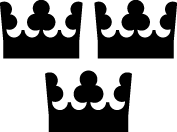 